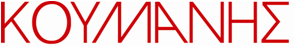 ΠόρτεςGLASSΤΕΧΝΙΚΑ ΧΑΡΑΚΤΗΡΙΣΤΙΚΑΓυαλί 8mm security (ασφαλείας) σε διάφορα χρώματα, δυνατότητα σχεδίων µε αµµοβολή. Η κάσα µπορεί να είναι από τις σειρές Laminate, Classic, Luxury και αλουµινίου σε διάφορα χρώµατα. Δύο µεντεσέδες ειδικής κατασκευής, κλειδαριά κυλινδρική (π.χ. meroni). Τα χρώµατα των στάνταρ σιδηρικών είναι inox. Πάχος τοίχου: 10cm - 13cm - 15cm - 24cm.Για µεγαλύτερο πλάτος χρήση προέκτασης. Πλάτος πόρτας (τυποποιηµένο): 64cm - 69cm - 74cm -79cm - 84cm - 89m- 94cm - 99cm - Παράγεται και σε ειδικές διαστάσεις. Ύψος: έως 220cm.Η γκάµα συµπληρώνεται µε συρρόµενη πόρτα. Η συρρόµενη πόρτα τοποθετείται µε κάσωµα ή χωρίς.